Teacher Presentation MaterialsUnit 6 Lesson 1: Tape Diagrams and Equations1 Which Diagram is Which? (Warm up)Student Task StatementHere are two diagrams. One represents . The other represents . Which is which? Label the length of each diagram.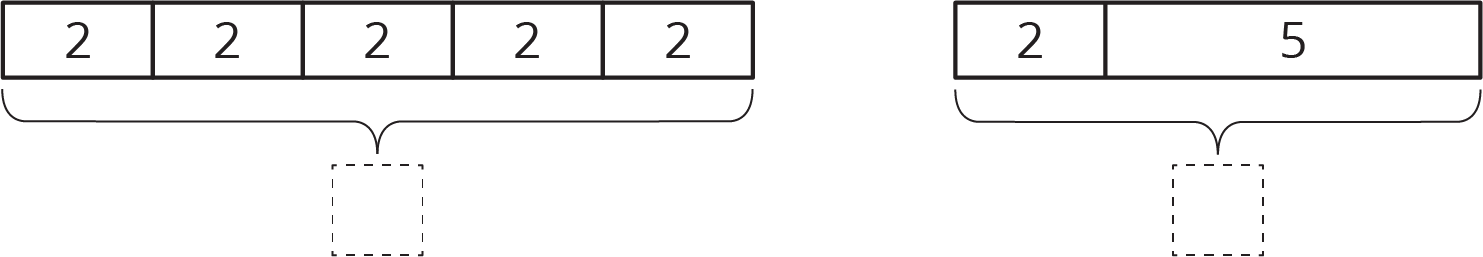 Draw a diagram that represents each equation.2 Match Equations and Tape DiagramsStudent Task StatementHere are two tape diagrams. Match each equation to one of the tape diagrams.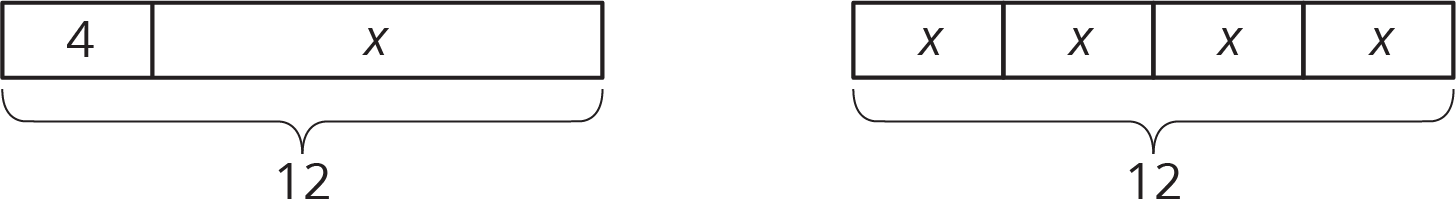 3 Draw Diagrams for EquationsStudent Task StatementFor each equation, draw a diagram and find the value of the unknown that makes the equation true.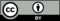 © CC BY Open Up Resources. Adaptations CC BY IM.